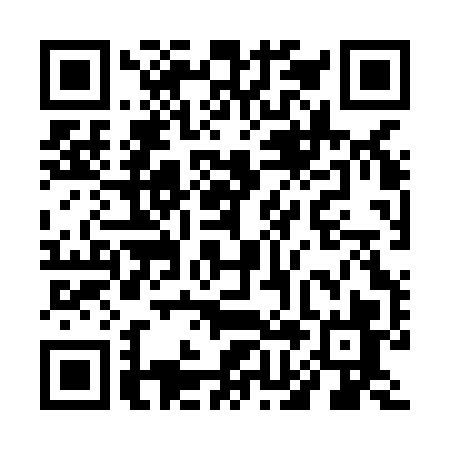 Prayer times for Domaine-Denis, Quebec, CanadaWed 1 May 2024 - Fri 31 May 2024High Latitude Method: Angle Based RulePrayer Calculation Method: Islamic Society of North AmericaAsar Calculation Method: HanafiPrayer times provided by https://www.salahtimes.comDateDayFajrSunriseDhuhrAsrMaghribIsha1Wed3:545:3312:465:488:009:402Thu3:525:3212:465:498:019:423Fri3:495:3012:465:508:039:434Sat3:475:2812:465:518:049:455Sun3:455:2712:465:528:059:476Mon3:435:2612:465:528:069:497Tue3:415:2412:465:538:089:518Wed3:395:2312:465:548:099:539Thu3:375:2112:465:558:109:5510Fri3:355:2012:455:568:129:5711Sat3:335:1912:455:568:139:5912Sun3:315:1712:455:578:1410:0113Mon3:295:1612:455:588:1510:0314Tue3:275:1512:455:598:1710:0515Wed3:255:1412:455:598:1810:0716Thu3:235:1212:456:008:1910:0917Fri3:215:1112:466:018:2010:1118Sat3:195:1012:466:018:2210:1319Sun3:185:0912:466:028:2310:1520Mon3:165:0812:466:038:2410:1721Tue3:145:0712:466:038:2510:1822Wed3:125:0612:466:048:2610:2023Thu3:115:0512:466:058:2710:2224Fri3:095:0412:466:058:2810:2425Sat3:075:0312:466:068:2910:2626Sun3:065:0312:466:078:3010:2727Mon3:045:0212:466:078:3110:2928Tue3:035:0112:466:088:3210:3129Wed3:025:0012:476:098:3310:3330Thu3:005:0012:476:098:3410:3431Fri2:594:5912:476:108:3510:36